Schülermaterial 1 „Wer die Vergangenheit nicht kennt, kann die Gegenwart nicht verstehen und die Zukunft nicht gestalten.“ Diesen Satz hat einmal der ehemalige Bundeskanzler Helmut Kohl (1930 – 2017) in einer Bundestagsrede im Jahr 1995 gesagt. 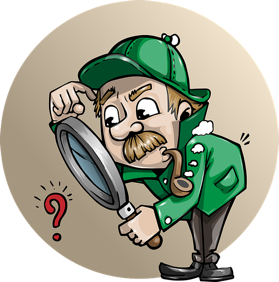 Und genau darum geht es unter anderem im Geschichtsunterricht. Wir werden gemeinsam in den nächsten Jahren vieles über die menschliche Vergangenheit lernen. Um unsere Welt verstehen zu können, brauchen wir Wissen über die Vergangenheit, das wir aus Quellen und Darstellungen gewinnen können. Lass uns auf Spurensuche gehen und als erstes deine eigene Vergangenheit erforschen! 				Teil A: Was ist Geschichte?Woher haben wir unser Wissen über die Vergangenheit? - Quellen und DarstellungenAufgaben:Öffne die Links oder scanne die QR-Codes mit einem internetfähigen Endgerät und teste dein Wissen über Quellen und Darstellungen. Zeitliche Ordnung mithilfe eines ZeitstrahlsAufgaben:Öffne den Link oder scanne den QR-Code mit einem internetfähigen Endgerät und ordne die Ereignisse in die richtige zeitliche Reihenfolge. Übertrage dir die Ereignisse und überlege dir jeweils eine mögliche Quelle, die als Beweismittel für das Ereignis genutzt werden kann.Z. B. Ereignis „erster Zahn“  Quelle: Zahn (Sachquelle), Eintrag im Tagebuch (Textquelle)   Verfasse eine kleine Geschichte über die Ereignisse im Zeitstrahl. Anforderungen:Textlänge: mindestens eine halbe SeiteReihenfolge der Ereignisse im Zeitstrahl beachtenbenutze satzverbindende Wörter wie: dann, davor, danach, gleichzeitig, später, nachdem, ...Hausaufgabe: Finde zehn verschiedene Quellen, die aus deinem Leben (von deiner Geburt bis heute) stammen und bringe diese mit. Achtung: Manche Quellen sind so wertvoll, dass es besser ist, wenn du sie nur fotografierst und diese Fotos (ausgedruckt oder digital) mitbringst.Teil B: Meine Geschichte in QuellenAus deinen mitgebrachten Quellen wird jetzt Geschichte gemacht. Los geht’s. Du bist Historiker!Aufgaben:Ordne deine mitgebrachten Quellen den Quellenarten zu.Sortiere die mitgebrachten Quellen in eine zeitliche Reihenfolge. Wähle eine Quelle aus und gestalte einen Steckbrief dazu. Nutze die Vorlage V1.Präsentiere eine Quelle zu deinem Leben deinen Mitschülerinnen und Mitschülern. Nutze dazu deinen Steckbrief.V1 – Vorlage Steckbrief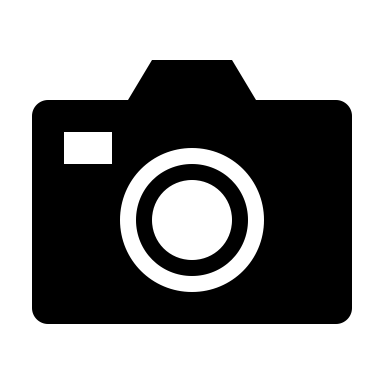 Teil C: Einen Zeitstrahl zu meinem Leben erstellen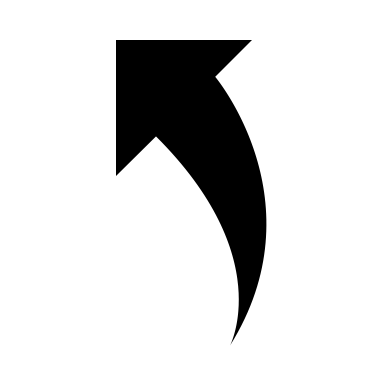 Teil D: Wir schreiben GeschichteAufgaben:Ordne die weiteren Begriffe in die Tabelle ein: nachgewiesen, man glaubt, vielleicht, wahrscheinlich, belegt, vermutlich, es könnte sein, gewiss, unwahrscheinlich, ungewissVerfasse eine Geschichte zu dem Zeitstrahl deiner Mitschülerin oder deines Mitschülers.Anforderungen: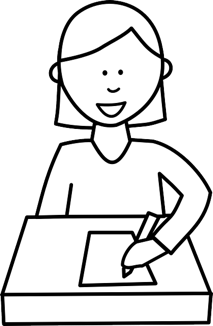 Textlänge: mindestens eine halbe SeiteReihenfolge der Ereignisse im Zeitstrahl beachtenbenutze satzverbindende Wörter wie: dann, davor, danach, gleichzeitig, später, nachdem, ...benutze Triftigkeitsangaben (siehe Tabelle)Teil E: FeedbackAufgaben:  Setzt euch in kleinen Gruppen von maximal 4 Schülerinnen/Schülern zusammen. Achtet darauf, dass stets Geschichtenschreiber/in und Quellengeber/in in einer Gruppe sind. Geschichtsschreiber/in: Lies deine Geschichte laut, langsam und deutlich vor deinen Mitschülerinnen und Mitschülern vor. Nutze den angefertigten Zeitstrahl zur Veranschaulichung.Quellengeber/in: Hör dir aufmerksam die Geschichte zu deinem Zeitstrahl an.Gib der/dem Geschichtsschreiber/in ein Feedback: Wie war es für dich, deine Geschichte mit den Worten deiner Mitschülerin/ deines Mitschülers zu hören? War alles richtig? Was ist dir aufgefallen?Beachte die Regeln zum Feedbackgeben. alle: Quiz – Überprüfe dein neu erworbenes Wissen! Nutze dazu den Link oder den QR-Code.alle: Schätze deine Fähigkeiten und Fertigkeiten zum Thema „Wir schreiben Geschichte“ mit Hilfe des Fragebogens ein.AufgabeLinkQR-CodeQuelle oder Darstellung? Ordne die Beispiele den Begriffen Darstellungen oder Quellen zu.https://learningapps.org/9379191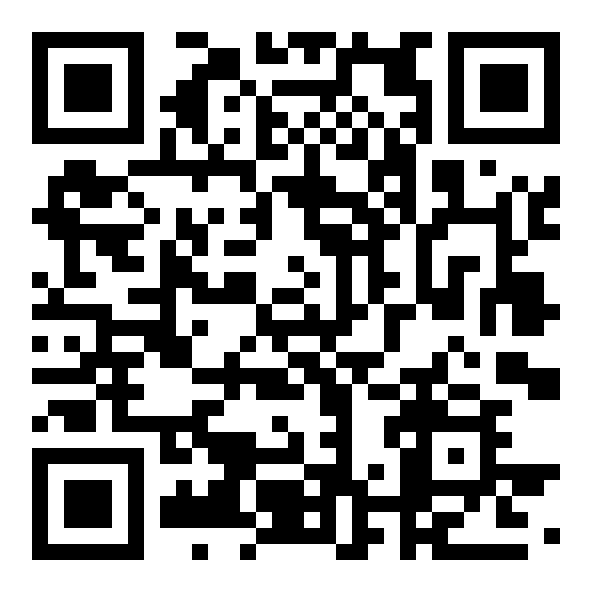 QuellenartenOrdne die Beispiele den Quellenarten zu.https://learningapps.org/9377584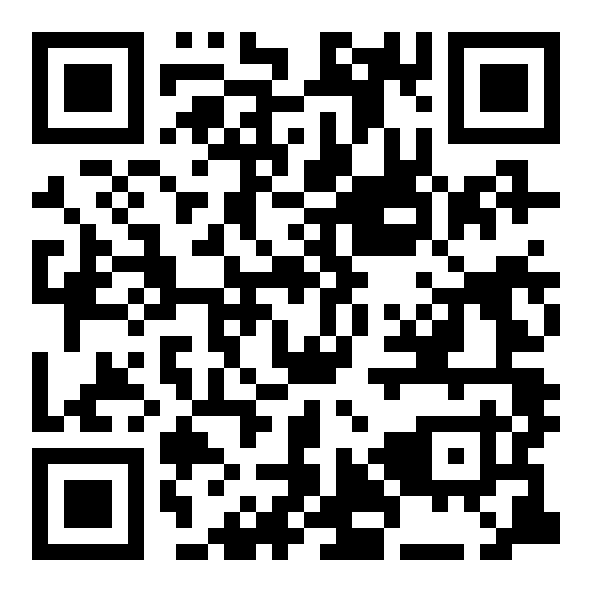 Glaubwürdigkeit von QuellenBeurteile die Aussagen hinsichtlich ihrer Glaubwürdigkeit und ordne sie ein.https://learningapps.org/418135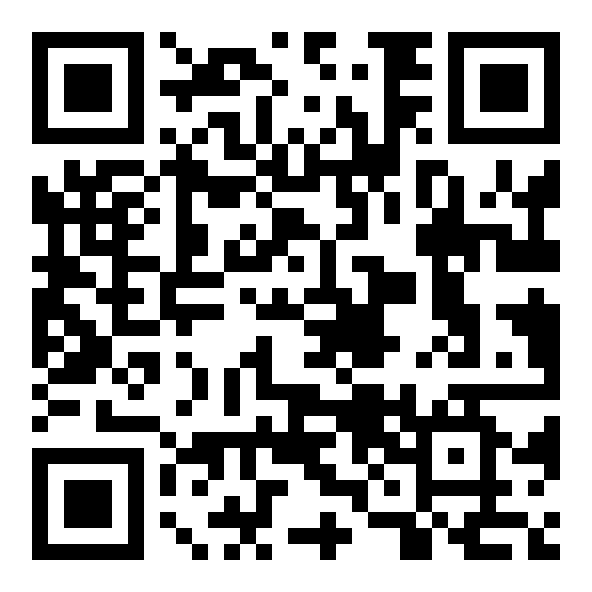 Übung QuellenarbeitLinkQR-CodeÜbung Zeitstrahl allgemeinhttps://learningapps.org/9379569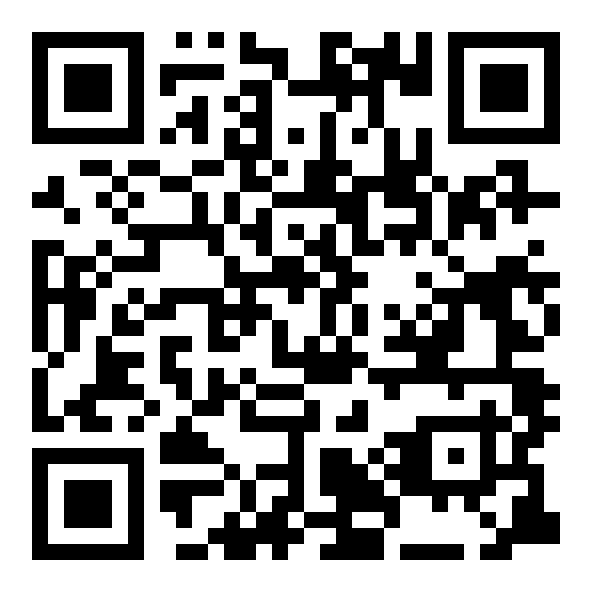 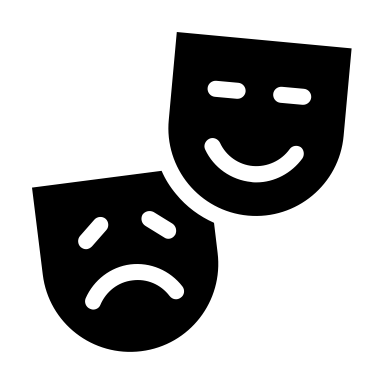 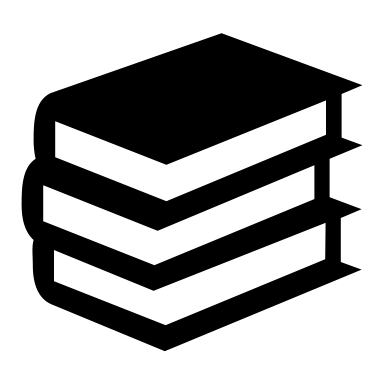 bewiesen = Quelle vorhandenvermutetnicht bewiesen = keine Quelle vorhandenz. B. sicherz. B. möglicherweisez. B. unsicherÜbungLinkQR-CodeQuiz – Quellen, Darstellung & Triftigkeithttps://learningapps.org/9425507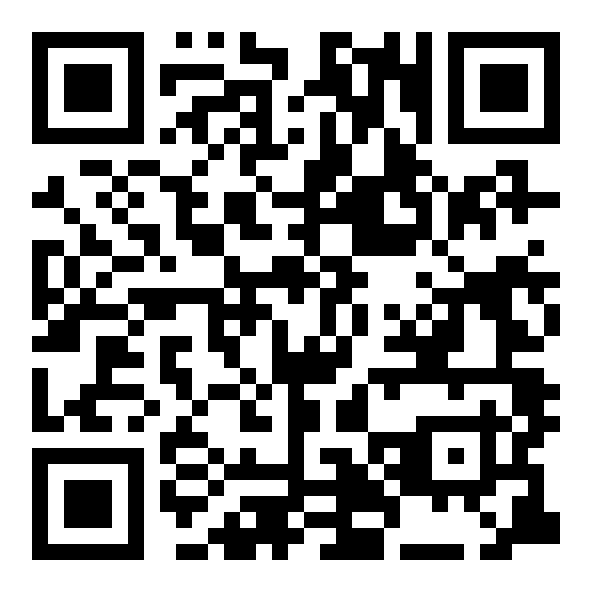 FragebogentitelLinkQR-CodeFeedback zum Kurs "Wir schreiben Geschichte"https://learningapps.org/display?v=ppxqkjofn20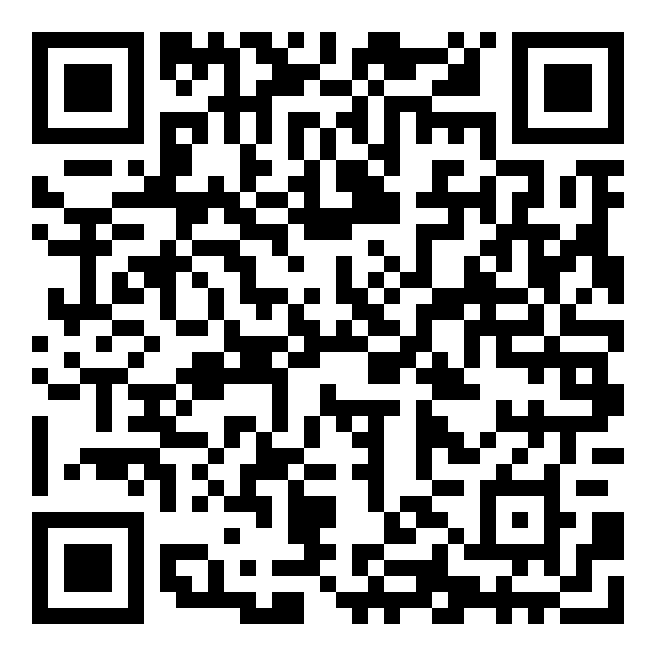 